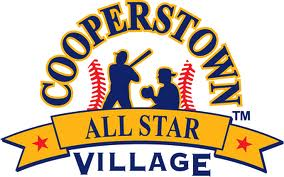 Cooperstown All-Star VillageSkills Competition FINALISTS Week 10Fastest Person in Camp FinalistsPlayer Name: Nick Maurro Team Name: South Shore Chiefs, NY Time: 12.30 Player Name: Tucker MurryTeam Name: Newport Rays, CA Time: 13.35Player Name: Jaxon LoweTeam Name: Thunder Academy, Co.Time: 12.27 (WINNER)Fastest Double Play FinalistsTeam Name: So Cal Yard Goats (WINNER)Time: 2.78Team Name: Vestal LL Time: N/ATeam Name: Pequannock Patriots Time: 5.58Home Run Derby FinalistsPlayer Name: Jack Picardo (WINNER)Team Name:  Pequannock PatriotsNumber of Home Runs:22Player Name: Richie MojicaTeam Name: CharrosNumber of Home Runs:4Player Name: Mike BuonagaraTeam Name: Diamond BaseballNumber of Home Runs:12Team Relay FinalistsTeam Name: Thousand Oaks BulldogsTime: 35.54Team Name: Thunder Academy Wiliamson Time: 27.66Team Name: Fairless Hills Steel Time: 22.34 (WINNER)